GLAZBENA ŠKOLA IVANA MATETIĆA RONJGOVA RIJEKASTRUČNI SKUP NASTAVNIKA KLAVIRA PRIMORSKO-GORANSKE, ISTARSKE I LIČKO-SENJSKE ŽUPANIJE          Subota, 11. svibnja 2019. u 10.30                                      Dvorana glazbene škole - soba 7             Koncertna matineja       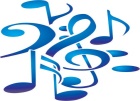 1. F. Kuhlau: Sonatina op. 55 h.1, 1. stavak 				         Ivana Benčić, 2.razred    I. Philipp: Vilenjak op. 23                                                 Glazbeni odjel Vladimira Nazora Rovinj                                                                                                                               - Područni odjel Žminj                                                                                                              (  nast. Andrea Milohanić, prof.)2.  A. Hačaturjan: Album za djecu br.1 				    Lara Vukojević, 2.razred 		        -Andantino 				    GO pri OŠ Marije i Line u Umagu     H. Berens: Etida br.15 op.79 u C-duru 			            (nast. Dolores Košćak, prof.)     I. Kordić: Zaigrana sonatina, III.stavak3.  A. Goedike: Etida u a molu, op.36 br.37		                              Mihaela Jelavić, 3.razred   			                                                                  GO pri OŠ "Milan Brozović" Kastav								            (nast. Jadranka Violić, prof.)4.  F.Burgmüller: Etida op.100 br.24 „Lastavica“		            Katarina Lopandić, 3.razred								 GO pri OŠ "Milan Brozović" Kastav								            (nast. Jadranka Violić, prof.)5.  F.Burgmüller: Etida op.100 br 25 „La chevalaresque“	                   Darian Hrelja, 3.razred								GO pri OŠ "Milan Brozović" Kastav								              (nast. Lesja Vuković, prof.)6.  A.Dibelli: Sonatina op.168 br.4, III.Rondo				Kaja Zagoranski, 3.razred     D.Kabalevski: Etida u a-molu			            GŠ Ivana Matetića Runjgova u Puli     L.Demarin: Leptirov san				    (nast. Snježana Demarin, prof.mentor)7.  B.Kunc: Mlado lišće op.20						           Tian Vlašić, 4.razred	      -Tako je nekoć bilo			    GO pri OŠ Mario Martinolić Mali Lošinj								                     (nast. Mirjana Nikolić)8. J.S.Bach: Francuska suita br.5 u G-duru			          Vladan Krivokapić, 5.razred                    -Allemande, Courante				                    Umjetnička škola Poreč    F.Chopin: Etida u f-molu op.posth.			             (nast. Jerko Crljenko,prof.)9. F. Liszt: Paganinijeva etida br. 5 'La Chasse' 			          Josip Benčić, 6.razred                                                                                                 Glazbeni odjel Vladimira Nazora Rovinj                                                                                                                               - Područni odjel Žminj                                                                                                                (nast. Andrea Milohanić, prof.)10.M.Moszkowski: Etida op.72 br.2 u g-molu		                     Greta Marku, 6.razred     F.Chopin: Valcer u e-molu op.posth.		           GŠ Ivana Matetića Ronjgova u Rijeci 								            (nast. Sanja Kranželić, prof.)11.W.A.Mozart: Sonata u D-duru KV 284, I.Allegro			           Natali Ružić,6.razred							           GŠ Ivana Matetića Ronjgova u Rijeci						      (nast. Jasna Kvaternik Janković, prof.savjetnk)12.F.Chopin: Valcer u a-molu op.34 br.2			               Linda Marić, I.razred  SGŠ     F.Liszt: Etida u C-duru op.1 br.1				GŠ Ivana Matetića Runjgova u Puli							      (nast. Snježana Demarin, prof.mentor)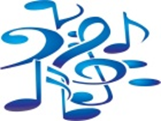 